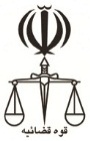 مشخصات طرفیننامنام خانوادگینام پدرسنشغل محل اقامت محل اقامتخواهانخواندهوکیل یا نماینده قانونیخواسته یا موضوع و بهای آنالزام به انجام تعهد در پرداخت بدهي به ميزان       ريال به انضمام كلية خسارات قانوني با قرار تأمين خواستهالزام به انجام تعهد در پرداخت بدهي به ميزان       ريال به انضمام كلية خسارات قانوني با قرار تأمين خواستهالزام به انجام تعهد در پرداخت بدهي به ميزان       ريال به انضمام كلية خسارات قانوني با قرار تأمين خواستهالزام به انجام تعهد در پرداخت بدهي به ميزان       ريال به انضمام كلية خسارات قانوني با قرار تأمين خواستهالزام به انجام تعهد در پرداخت بدهي به ميزان       ريال به انضمام كلية خسارات قانوني با قرار تأمين خواستهالزام به انجام تعهد در پرداخت بدهي به ميزان       ريال به انضمام كلية خسارات قانوني با قرار تأمين خواستهالزام به انجام تعهد در پرداخت بدهي به ميزان       ريال به انضمام كلية خسارات قانوني با قرار تأمين خواستهدلایل ومنضمات دادخواست( مدارک )كپي مصدق 1ـ قرارداد با خوانده ، 2ـ استعلام از      كپي مصدق 1ـ قرارداد با خوانده ، 2ـ استعلام از      كپي مصدق 1ـ قرارداد با خوانده ، 2ـ استعلام از      كپي مصدق 1ـ قرارداد با خوانده ، 2ـ استعلام از      كپي مصدق 1ـ قرارداد با خوانده ، 2ـ استعلام از      كپي مصدق 1ـ قرارداد با خوانده ، 2ـ استعلام از      كپي مصدق 1ـ قرارداد با خوانده ، 2ـ استعلام از      شرح دادخواست                                                                                          ریاست محترم دادگاه	با سلام احتراماً به استحضار مي رساند : اينجانب‌ به نشاني مذكور برابر قرارداد مورخ      ،      دانگ     باب مغازه واقع در نشاني      را از خوانده/خواندگان خريداري نموده و بهاي آن نيز كلاً تأديه و پرداخت شده است. متأسفانه عليرغم ايفاي تعهداتم به عنوان خريدار ، متأسفانه خواندة مذكور از اجراي كامل مفاد قرارداد امتناع نموده و همچنان بدهي‌هاي خود را در حق      پرداخت نمي‌نمايد. نظر به اينكه عدم پرداخت بدهي‌هاي      موجب بروز مشكلات متعددي مي‌گردد فلذا به استناد مادة 10 ، 219, 220  221و1301قانون مدني حكم به محكوميت خوانده/خواندگان به پرداخت بدهي خود در حق      به انضمام كلية خسارات و هزينة دادرسي مورد استدعاست.بدواً‌ وفق ماده 108 قانون آئين دادرسي دادگاههاي عمومي و انقلاب در امور مدني صدور قرار تأمين خواسته و اجراي فوري آن حسب ماده 117 همين قانون تقاضا مي شود .شرح دادخواست                                                                                          ریاست محترم دادگاه	با سلام احتراماً به استحضار مي رساند : اينجانب‌ به نشاني مذكور برابر قرارداد مورخ      ،      دانگ     باب مغازه واقع در نشاني      را از خوانده/خواندگان خريداري نموده و بهاي آن نيز كلاً تأديه و پرداخت شده است. متأسفانه عليرغم ايفاي تعهداتم به عنوان خريدار ، متأسفانه خواندة مذكور از اجراي كامل مفاد قرارداد امتناع نموده و همچنان بدهي‌هاي خود را در حق      پرداخت نمي‌نمايد. نظر به اينكه عدم پرداخت بدهي‌هاي      موجب بروز مشكلات متعددي مي‌گردد فلذا به استناد مادة 10 ، 219, 220  221و1301قانون مدني حكم به محكوميت خوانده/خواندگان به پرداخت بدهي خود در حق      به انضمام كلية خسارات و هزينة دادرسي مورد استدعاست.بدواً‌ وفق ماده 108 قانون آئين دادرسي دادگاههاي عمومي و انقلاب در امور مدني صدور قرار تأمين خواسته و اجراي فوري آن حسب ماده 117 همين قانون تقاضا مي شود .شرح دادخواست                                                                                          ریاست محترم دادگاه	با سلام احتراماً به استحضار مي رساند : اينجانب‌ به نشاني مذكور برابر قرارداد مورخ      ،      دانگ     باب مغازه واقع در نشاني      را از خوانده/خواندگان خريداري نموده و بهاي آن نيز كلاً تأديه و پرداخت شده است. متأسفانه عليرغم ايفاي تعهداتم به عنوان خريدار ، متأسفانه خواندة مذكور از اجراي كامل مفاد قرارداد امتناع نموده و همچنان بدهي‌هاي خود را در حق      پرداخت نمي‌نمايد. نظر به اينكه عدم پرداخت بدهي‌هاي      موجب بروز مشكلات متعددي مي‌گردد فلذا به استناد مادة 10 ، 219, 220  221و1301قانون مدني حكم به محكوميت خوانده/خواندگان به پرداخت بدهي خود در حق      به انضمام كلية خسارات و هزينة دادرسي مورد استدعاست.بدواً‌ وفق ماده 108 قانون آئين دادرسي دادگاههاي عمومي و انقلاب در امور مدني صدور قرار تأمين خواسته و اجراي فوري آن حسب ماده 117 همين قانون تقاضا مي شود .شرح دادخواست                                                                                          ریاست محترم دادگاه	با سلام احتراماً به استحضار مي رساند : اينجانب‌ به نشاني مذكور برابر قرارداد مورخ      ،      دانگ     باب مغازه واقع در نشاني      را از خوانده/خواندگان خريداري نموده و بهاي آن نيز كلاً تأديه و پرداخت شده است. متأسفانه عليرغم ايفاي تعهداتم به عنوان خريدار ، متأسفانه خواندة مذكور از اجراي كامل مفاد قرارداد امتناع نموده و همچنان بدهي‌هاي خود را در حق      پرداخت نمي‌نمايد. نظر به اينكه عدم پرداخت بدهي‌هاي      موجب بروز مشكلات متعددي مي‌گردد فلذا به استناد مادة 10 ، 219, 220  221و1301قانون مدني حكم به محكوميت خوانده/خواندگان به پرداخت بدهي خود در حق      به انضمام كلية خسارات و هزينة دادرسي مورد استدعاست.بدواً‌ وفق ماده 108 قانون آئين دادرسي دادگاههاي عمومي و انقلاب در امور مدني صدور قرار تأمين خواسته و اجراي فوري آن حسب ماده 117 همين قانون تقاضا مي شود .شرح دادخواست                                                                                          ریاست محترم دادگاه	با سلام احتراماً به استحضار مي رساند : اينجانب‌ به نشاني مذكور برابر قرارداد مورخ      ،      دانگ     باب مغازه واقع در نشاني      را از خوانده/خواندگان خريداري نموده و بهاي آن نيز كلاً تأديه و پرداخت شده است. متأسفانه عليرغم ايفاي تعهداتم به عنوان خريدار ، متأسفانه خواندة مذكور از اجراي كامل مفاد قرارداد امتناع نموده و همچنان بدهي‌هاي خود را در حق      پرداخت نمي‌نمايد. نظر به اينكه عدم پرداخت بدهي‌هاي      موجب بروز مشكلات متعددي مي‌گردد فلذا به استناد مادة 10 ، 219, 220  221و1301قانون مدني حكم به محكوميت خوانده/خواندگان به پرداخت بدهي خود در حق      به انضمام كلية خسارات و هزينة دادرسي مورد استدعاست.بدواً‌ وفق ماده 108 قانون آئين دادرسي دادگاههاي عمومي و انقلاب در امور مدني صدور قرار تأمين خواسته و اجراي فوري آن حسب ماده 117 همين قانون تقاضا مي شود .شرح دادخواست                                                                                          ریاست محترم دادگاه	با سلام احتراماً به استحضار مي رساند : اينجانب‌ به نشاني مذكور برابر قرارداد مورخ      ،      دانگ     باب مغازه واقع در نشاني      را از خوانده/خواندگان خريداري نموده و بهاي آن نيز كلاً تأديه و پرداخت شده است. متأسفانه عليرغم ايفاي تعهداتم به عنوان خريدار ، متأسفانه خواندة مذكور از اجراي كامل مفاد قرارداد امتناع نموده و همچنان بدهي‌هاي خود را در حق      پرداخت نمي‌نمايد. نظر به اينكه عدم پرداخت بدهي‌هاي      موجب بروز مشكلات متعددي مي‌گردد فلذا به استناد مادة 10 ، 219, 220  221و1301قانون مدني حكم به محكوميت خوانده/خواندگان به پرداخت بدهي خود در حق      به انضمام كلية خسارات و هزينة دادرسي مورد استدعاست.بدواً‌ وفق ماده 108 قانون آئين دادرسي دادگاههاي عمومي و انقلاب در امور مدني صدور قرار تأمين خواسته و اجراي فوري آن حسب ماده 117 همين قانون تقاضا مي شود .شرح دادخواست                                                                                          ریاست محترم دادگاه	با سلام احتراماً به استحضار مي رساند : اينجانب‌ به نشاني مذكور برابر قرارداد مورخ      ،      دانگ     باب مغازه واقع در نشاني      را از خوانده/خواندگان خريداري نموده و بهاي آن نيز كلاً تأديه و پرداخت شده است. متأسفانه عليرغم ايفاي تعهداتم به عنوان خريدار ، متأسفانه خواندة مذكور از اجراي كامل مفاد قرارداد امتناع نموده و همچنان بدهي‌هاي خود را در حق      پرداخت نمي‌نمايد. نظر به اينكه عدم پرداخت بدهي‌هاي      موجب بروز مشكلات متعددي مي‌گردد فلذا به استناد مادة 10 ، 219, 220  221و1301قانون مدني حكم به محكوميت خوانده/خواندگان به پرداخت بدهي خود در حق      به انضمام كلية خسارات و هزينة دادرسي مورد استدعاست.بدواً‌ وفق ماده 108 قانون آئين دادرسي دادگاههاي عمومي و انقلاب در امور مدني صدور قرار تأمين خواسته و اجراي فوري آن حسب ماده 117 همين قانون تقاضا مي شود .شرح دادخواست                                                                                          ریاست محترم دادگاه	با سلام احتراماً به استحضار مي رساند : اينجانب‌ به نشاني مذكور برابر قرارداد مورخ      ،      دانگ     باب مغازه واقع در نشاني      را از خوانده/خواندگان خريداري نموده و بهاي آن نيز كلاً تأديه و پرداخت شده است. متأسفانه عليرغم ايفاي تعهداتم به عنوان خريدار ، متأسفانه خواندة مذكور از اجراي كامل مفاد قرارداد امتناع نموده و همچنان بدهي‌هاي خود را در حق      پرداخت نمي‌نمايد. نظر به اينكه عدم پرداخت بدهي‌هاي      موجب بروز مشكلات متعددي مي‌گردد فلذا به استناد مادة 10 ، 219, 220  221و1301قانون مدني حكم به محكوميت خوانده/خواندگان به پرداخت بدهي خود در حق      به انضمام كلية خسارات و هزينة دادرسي مورد استدعاست.بدواً‌ وفق ماده 108 قانون آئين دادرسي دادگاههاي عمومي و انقلاب در امور مدني صدور قرار تأمين خواسته و اجراي فوري آن حسب ماده 117 همين قانون تقاضا مي شود .                                  محل امضاء  - مهر  - اثر انگشت                                   محل امضاء  - مهر  - اثر انگشت                                   محل امضاء  - مهر  - اثر انگشت                                   محل امضاء  - مهر  - اثر انگشت                                   محل امضاء  - مهر  - اثر انگشت                                   محل امضاء  - مهر  - اثر انگشت                                   محل امضاء  - مهر  - اثر انگشت محل نقش تمبرشماره و تاریخ ثبت دادخواستشماره و تاریخ ثبت دادخواستریاست محترم شعبه  .............................................        دادگاه .......................................................................................... رسیدگی فرمائیدنام و نام خانوادگی  ارجاع  کننده ........................................................................................................................................................................                                                                   تاریخ ........................................ و امضاءریاست محترم شعبه  .............................................        دادگاه .......................................................................................... رسیدگی فرمائیدنام و نام خانوادگی  ارجاع  کننده ........................................................................................................................................................................                                                                   تاریخ ........................................ و امضاءریاست محترم شعبه  .............................................        دادگاه .......................................................................................... رسیدگی فرمائیدنام و نام خانوادگی  ارجاع  کننده ........................................................................................................................................................................                                                                   تاریخ ........................................ و امضاءریاست محترم شعبه  .............................................        دادگاه .......................................................................................... رسیدگی فرمائیدنام و نام خانوادگی  ارجاع  کننده ........................................................................................................................................................................                                                                   تاریخ ........................................ و امضاءریاست محترم شعبه  .............................................        دادگاه .......................................................................................... رسیدگی فرمائیدنام و نام خانوادگی  ارجاع  کننده ........................................................................................................................................................................                                                                   تاریخ ........................................ و امضاءمحل نقش تمبر